Chương trình du lịchHÀ NỘI - NINH BÌNH - DU THUYỀN HẠ LONG - SAPA - FANSIPANThời gian: 6 ngày 5 đêm / Phương tiện: Máy bay + Ô tô / Khởi hành: Sáng hàng ngày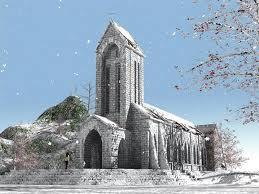 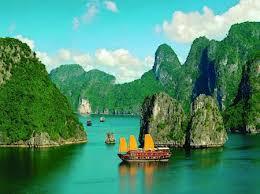 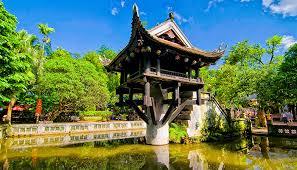 NGÀY 1: HÀ NỘI CITY TOUR 							           (ĂN - / TRƯA / - ) 04h30: Quý khách ra sân bay Tân Sơn Nhất, làm thủ tục check in, đáp chuyến bay đi Hà Nội lúc 6h00 sángRa tới sân bay Nội Bài lúc 8h00, Xe đón quý khách về trung tâm Phố cổ Hà Nội, quý khách gặp HDV và nhập đoàn. Đoàn thăm quan:Chùa Trấn Quốc - nằm trên một hòn đảo phía Đông của Hồ Tây (quận Tây Hồ). Chùa có lịch sử gần 1500 năm cùng với cây Bồ đề hàng trăm năm tuổi có nguồn gốc từ Ấn Độ, được coi là Chùa lâu đời nhất ở Thăng Long - Hà Nội. Kiến trúc chùa có sự kết hợp hài hoà giữa tính uy nghiêm, cổ kính với cảnh quan thanh nhã giữa nền tĩnh lặng của một hồ nước mênh mang. Là trung tâm Phật giáo của kinh thành Thăng Long vào thời nhà Lý và nhà Trần.Quần thể di tích Lăng chủ tịch Hồ Chí Minh (gồm Lăng và khu vực nhà sàn) - Nơi mà vị lãnh tụ vĩ đại đã sống và làm việc cho đến những năm cuối đời. Tại đây, Quý khách sẽ có cơ hội tìm hiểu cuộc sống giản dị của Bác. Ngoài ra, Quý khách sẽ có cơ hội ghé qua chùa Một Cột để chiêm ngưỡng một trong 4 biểu tượng của Hà Nội. Lưu ý: Với các ngày thứ 2 và 6, Ban quản lý Lăng sẽ tiến hành bảo trì Lăng, Quý khách sẽ chỉ tham quan phía bên ngoài Lăng, sau đó sẽ đi thăm khu vực nhà sàn, ao cá và chùa Một Cột.Văn Miếu - Quốc Tử Giám, nơi được coi là trường đại học đầu tiên tại Việt Nam. Đó là một kiến trúc cổ, được xây dựng với quy mô khá lớn được xây dựng từ tháng 10 năm 1073 và tồn tại cho đến ngày nay. Văn Miếu được xây dựng để thờ Khổng Tử, người sáng lập của Nho giáo và Chu Văn An - hiệu trưởng của Quốc Tử Giám - đại diện cho triết lý đạo đức cao của giáo dục Việt Nam.Trưa: Đoàn ăn trưa tại nhà hàng trong khu vực Phố Cổ và nghỉ ngơi. Quý khách có thể tranh thủ ít phút sau bữa ăn để dạo bộ ngắm nhìn và tìm hiểu về những cái tên của Hà Nội 36 phố phường…Chiều: Quý khách tiếp tục tham quan:Với các ngày thứ 2,4,6 xe sẽ đưa quý khách tới thăm Làng Gốm Bát Tràng - một trong 2 làng gốm nổi tiếng của Hà Nội. Tại đây Quý khách sẽ được tìm hiểu về lịch sử, xuất xứ của làng. Quá trình làm gốm và nét đặc biệt làm nên thương hiệu Bát Trang nổi tiếng.Với các ngày thứ 3,5,7 và chủ nhật xe sẽ đưa quý khách tới Bảo tàng Dân tộc học, nơi lưu giữ và trưng bày nhiều hiện vật văn hoá của cả 54 dân tộc Việt Nam.Thăm Hồ Gươm hay còn gọi là Hồ Hoàn Kiếm, tìm hiểu về kiến trúc của Việt Nam và Pháp xung quanh khu vực hồ. Quý khách sẽ vào thăm quan đền Ngọc Sơn thờ thánh Văn Xương và Trần Hưng Đạo - vị tướng nổi danh trong lịch sử Việt Nam và thế giới và Cầu Thê Húc.16h00: Xe đưa quý khách về khách sạn nhận phòng, nghỉ ngơi. Quý khách tự túc ăn tối khám phá ẩm thực phố Cổ Hà Nội. Buổi tối Quý khách tự do dạo bộ khám phá phố Cổ về đêm. Nghỉ đêm tại Hà Nội.NGÀY 2: HÀ NỘI - NINH BÌNH 							  (ĂN SÁNG / TRƯA / - ) Sáng: Ăn sáng tại khách sạn.07h00-07h30: Xe và hướng dẫn viên đón Quý khách tại các khách sạn trong phố cổ và Nhà hát lớn Hà Nộisau đó khởi hành đi Ninh Bình.10h30: Tới Bái Đính. Hướng dẫn viên đưa Quý khách vào thăm chùa Bái Đính - ngôi chùa nổi tiếng vớinhiều kỷ lục: Khuôn viên cả khu chùa Bái Đính có diện tích 107ha, trong đó, Điện thờ Tam Thế và PhápChủ rộng hàng ngàn mét vuông; tại ngôi chùa này có tượng Phật Tổ Như Lai bằng đồng lớn nhất Đông NamÁ (nặng 100 tấn) và ba pho tượng Tam Thế, mỗi pho nặng 50 tấn.12h30: Quý khách về nhà hàng nghỉ ngơi ăn trưa.14h00: Xe đưa Quý khách ra bến Tràng An, lên thuyền thăm Khu du lịch sinh Thái Tràng An - nơi nhữngdải đá vôi, thung lũng và những sông ngòi đan xen tạo nên một không gian huyền ảo, kỳ bí. Quý khác ngồitrên thuyền thư giãn và tham quan 4 hang động tự nhiên trong số những hang động đẹp nhất trong khu dulịch Tràng An là Hang Lấm, Hang Vạng, Hang Thánh Trượt và hang cuối cùng là Hang Đại. Quý khách còndừng chân ghé thăm các điểm tâm linh như đền Suối Tiên và Hành Cung Vũ Lâm. Tuyến này sẽ rất phù hợpvới những bạn trẻ, những người thích chụp ảnh Check in, Quý khách có thể có những trải nghiệm đầy đủ vềhành trình ngồi đò thăm hang cũng như có thể lưu lại những cảm xúc, những bức hình đẹp trong hành trìnhvề thăm Tràng An.16h30: Quý khách lên xe trở về Hà Nội.19h30: Quý khách về đến Hà Nội. Nhận phòng khách sạn, nghỉ ngơi. Quý khách tự túc ăn tối khám phá ẩm thực phố Cổ Hà Nội. Buổi tối Quý khách tự do dạo bộ khám phá phố Cổ về đêm. Nghỉ đêm tại Hà Nội.NGÀY 3: HÀ NỘI - VỊNH HẠ LONG 				                     (ĂN SÁNG / TRƯA / TỐI)07h00: Ăn sáng và trả phòng.08h00 – 08h40: Xe limosine đón quý khách tại khách sạn, Quý khách lên xe khởi hành đi Hạ Long (trên xe không có HDV). Trên đường đi quý khách nghỉ chân tại Hải Dương để nghỉ ngơi và tự do mua sắm các đặc sản Hải Dương.12h30: Xe đến bến tàu Tuần Châu. Hướng dẫn viên của du thuyền đón quý khách làm thủ tục cho khách lên tàu. Quý khách được chào đón bằng “welcome drink”. Quý khách dùng bữa trưa trên tàu, giữa mênh mông biển nước, đem lại một cảm giác rất thú vị. Vừa thưởng thức những món ăn mang hương sắc của biển cả, quý khách vừa có thể thưởng ngoạn những cảnh quan thiên nhiên hùng vĩ của vịnh Hạ long như: Hòn Đinh Hương, Gà Chọi, Chó Đá...Chiều: Quý khách tiếp tục:Thăm hang Sửng Sốt - một trong những hang đẹp nhất của Vịnh Hạ Long. Trần hang được phủ bằng một lớp “thảm nhung” óng mượt vô số những “chùm đèn treo” bằng nhũ đá rực rỡ sáng long lanh, những tượng đá, voi đá, hải cẩu, mâm xôi, hoa lá… Tới đỉnh cao nhất của động, có hồ nước trong vắt, phong cảnh sơn thủy hữu tình.Thăm đảo Titov và tắm biểnTham gia cooking class (chủ yếu là gói nem, hoạt động hấp dẫn với người nước ngoài)17h00: Quý khách trở lại tàu, nghỉ ngơi, thư giãn thưởng thức rượu vang và hoa quả trong buổi hoàng hôn.19h00: Quý khách dùng bữa tối trên tàu. Sau đó có thể tham gia các trò chơi trên du thuyền như câu mực đêm, nghe nhạc, chơi game, dancing… Tận hưởng cảm giác nằm giữa biển nước mênh mông ngắm những vì sao chắc chắn sẽ làm quý khách không bao giờ quên.(Lịch trình sẽ tùy thuộc vào từng du thuyền đặt sẽ có hành trình du thuyền khác nhau, Saigontours sẽ báo tên du thuyền và hành trình của du thuyền cụ thể khi quý khách đặt tour)NGÀY 4: VỊNH HẠ LONG - HÀ NỘI 						  (ĂN SÁNG / TRƯA / - )05h00: Quý khách nên dậy sớm để tận hưởng không khí trong lành và yên tĩnh của biển khởi trên boong tàu và tham gia tập dưỡng sinh (Taichi) buổi sáng (lưu ý: Hướng dẫn tập Tai Chi chỉ có ở tàu 4 và 5 sao).  07h00-07h45: Quý khách sẽ dùng bữa sáng tại nhà hàng.08h00: Quý khách chèo thuyền kayak hoặc thuyền nan khám phá Hang Luồn, đây là một hoạt động rất thú vị và hấp dẫn đối với rất nhiều du khách. Trong trường hợp có thời gian, tàu sẽ ghé dừng thăm Làng chài nơi nuôi cấy ngọc trai. Du khách được tận mắt chứng kiến các quy trình hình thành nên một viên ngọc quý, từ việc nuôi cấy cho đến khi thu hoạch, chế tác. Không những thế, ở đây còn có cả một khu bảo tàng giới thiệu hình ảnh về quá trình sản xuất ngọc trai. Sau đó đến khu nuôi trồng, chế tác và kết thúc là khu trưng bày những sản phẩm, đồ trang sức làm từ ngọc trai.10h30: Quý khách sẽ thưởng thức bữa trưa nhẹ trên tàu trước khi cập bến về Hà Nội.11h30: Tàu cập bến Tuần Châu. Xe ô tô đón quý khách để trở về Hà Nội.14h30 – 15h30: Đến Hà Nội. Xe đưa Quý khách về nhận phòng. Quý khách tự túc ăn tối khám phá ẩm thực phố Cổ. Buổi tối Quý khách tự do dạo bộ khám phá phố Cổ về đêm. Nghỉ đêm tại Hà Nội.NGÀY 5: HÀ NỘI - SAPA – CÁT CÁT 				         (ĂN SÁNG / TRƯA / TỐI) 06h00: Quý khách ăn sáng và trả phòng, Quý khách tự bắt taxi di chuyển ra điểm tập trung Trần Quang Khải để đi Sapa.Khi đi Sapa chúng tôi sẽ bố trí đi bằng xe giường nằm. Đây là xe bus chuyên phục vụ khách du lịch đi Sapa và ngược lại. Không có hdv trên xe.13h00-13h30: Đến Sapa, xe đón Quý khách về ăn trưa tại khách sạn. Sau đó nhận phòng khách sạn.Chiều: Hướng dẫn viên đón và đưa Quý khách đi thăm bản Cát Cát tìm hiểu đời sống sinh hoạt của người đồng bào dân tộc H'mông, thăm thác Tiên Sa. Thưởng thức chương trình biểu diễn văn nghệ truyền thống tại nhà máy thủy điện cũ.18h30: Ăn tối. Buổi tối tự do vui chơi. Chụp hình với Nhà thờ Đá Sapa hay là thưởng thức những món ăn đặc sản nướng uống cùng rượu San Lùng nổi tiếng đê sưởi ấm bớt cái lạnh của Sapa. Nghỉ đêm tại Sapa.NGÀY 6: SAPA - CÁP TREO FANSIPAN - HÀ NỘI 				  (ĂN SÁNG / TRƯA / - )07h00: Quý khách ăn sáng tại khách sạn.08h00: Xe và hướng dẫn đưa Quý khách tới Ga cáp treo Fansipan để bắt đầu cuộc hành trình chinh phục Fansipan bằng hệ thống cáp treo 3 dây hiện đại nhất thế giới với cabin có sức chứa tới 30 du khách. Sau đó tiếp tục chinh phục 600 bậc đá lên đỉnh Fansipan trên độ cao 3.143m - nóc nhà của Đông Dương.(*) Lưu ý: Hiện tại Quý khách cũng có thể có những phương án khác để lên đỉnh Fansipan vừa được trải nghiệm cảm giác mới lạ, vừa không phải mất sức đi bộ nhiều (phù hợp với người lớn tuổi) đó chính là:Tàu điện Mường Hoa đưa Quý khách từ Sapa đến thẳng Ga cáp treo Fansipan (phí tự túc)Tàu hỏa leo núi đưa Quý khách từ Ga trên của cáp treo Fansipan lên đỉnh Fansipan (phí tự túc)12h00: Quay lại khách sạn, trả phòng. Sau đó ăn trưa, nghỉ ngơi và lên xe về Hà Nội.Chiều: quý khách lên xe trở về sân bay Nội Bài, Về đến Nội Bài khoảng 19h00, quý khách tự làm thủ tục check in, đáp chuyến bay về HCM. Kết Thúc chương trình. Hẹn gặp lại Quý khách trong những chuyến hành trình tiếp theo!Giá trọn gói(áp dụng cho khách lẻ ghép tour)Báo giá bao gồm:Phương tiện vận chuyển:Vé máy bay khứ hồi HCM – Hà Nội – HCM, giá trên là giá tham khảo, giá thực tế có thể lên xuống thời giá, Saigontours sẽ báo chính xác khi quý khách đặt tour.Xe ô tô du lịch máy lạnh vận chuyển theo chương trìnhXe giường nằm khứ hồi: Hà Nội - Sapa - Hà NộiXe limosine Hà Nội – Hạ Long – Hà NộiKhách sạn / Lưu trú: ngủ 02 khách/phòng (lẻ ghép ngủ 3)03 đêm khách sạn 3 sao tại Hà Nội01 đêm khách sạn 3 sao tại Sapa01 đêm trên du thuyền 5 sao Hạ Long08 bữa ăn chính theo tiêu chuẩn của chương trình. Các bữa sáng theo tiêu chuẩn của khách sạnVé thăm quan 01 lần tại tất cả các điểmNước uống phục vụ trên xe ô tô, tiêu chuẩn 01 chai/khách/ngàyHướng dẫn viên nhiệt tình, kinh nghiệm phục vụ theo từng chặngThuyền tràng an + Xe điện bái đính.Không bao gồm:Hóa đơn thuế GTGT (nếu lấy hóa đơn cần thông báo và thống nhất trước khi book tour)Phụ thu ngủ đơn (nếu yêu cầu hoặc nếu đi tour một mình):Các bữa ăn tối tại Hà Nội với mục đích để Quý khách tự do khám phá ẩm thực Hà Nội về đêmĐồ uống trong các bữa ăn, trong khách sạn và các chi phí cá nhân khácVé cáp treo Fansipan 800K + Tàu hỏa mường hoa 150K + tàu hỏa leo núi 270K = 1.220KChương trình mặc định là không bao gồm hướng dẫn viên đi theo đoàn lên đỉnh Fansipan do đặc thù là khu du lịch Fansipan Legend không miễn phí vé cho hướng dẫn viên theo đoàn. Nếu Quý khách muốn có hướng dẫn viên theo đoàn lên Fansipan cùng thì mức chi phí áp dụng cho cả đoàn gồm 800.000đ tiền vé cáp và công tác phí dẫn tour cho hướng dẫn viên là 300.000đ.Tiền típ cho lái xe và hướng dẫn viên:Đối với du khách là người Việt Nam: thông thường từ 50.000đ/người/ngàyĐối với du khách là người nước ngoài, tip quy định 5$/người/ngàyTrẻ em (cần đọc kỹ để nẵm rõ về tiêu chuẩn của trẻ em):Trẻ em từ 1-4 tuổi miễn phí (bố mẹ tự lo mọi chi phí cho trẻ, không chiếm chỗ trên xe). 02 người lớn chỉ được kèm theo 01 trẻ miễn phí, từ trẻ thứ 2 tính 75% giá tour (tiêu chuẩn như trẻ em tính phí).Nếu 01 người lớn đi kèm 01 trẻ từ 1-4 tuổi thì trẻ phải mua 50% giá tour của người lớn (được hưởng dịch vụ như trẻ 5-9 tuổi).Trẻ em từ 5-9 tuổi tính 75% giá tour (ăn suất riêng, chỗ ngồi trên xe riêng nhưng phải ngủ chung giường với bố mẹ). 02 trẻ em tính phí cũng không có tiêu chuẩn giường ngủ riêng.Trẻ em từ 10 tuổi trở lên tính như người lớn.Quý khách cần lưu ý:Quý khách phải mang theo: giấy tờ tùy thân hợp pháp (CMTND hoặc Passport)Quý khách nên mang theo: thuốc chống côn trùng, thuốc cảm sốt thông thường hoặc các thuốc đã được kê đơn riêng theo chỉ định của bác sỹ.Quý khách là người ăn chay vui lòng mang thêm đồ ăn chay theo để đảm bảo khẩu vị của mìnhBất cứ dịch vụ nào trong tour nếu Quý khách không sử dụng cũng không được hoàn lạiHướng dẫn viên có quyền sắp xếp lại thứ tự các điểm thăm quan cho phù hợp điều kiện từng ngày khởi hành cụ thể nhưng vẫn đảm bảo tất cả các điểm thăm quan trong chương trình.(*) Trách nhiệm của khách hàng:Khách hàng phải tự bảo quản tài sản riêng của mình trong mọi trường hợp và ở tất cả các nơi trong suốt chuyến đi. Bên tổ chức tour không chịu trách nhiệm về những mất mát về tiền bạc, tư trang quý, vé máy bay, và tài sản riêng của khách hàng trong chuyến đi.XEM LỊCH TRÌNH BẰNG TIẾNG ANH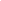 ItineraryHANOI - NINH BINH - HA LONG ON CRUISE - SAPA - FANSIPANDuration: 6 days 5 nights / Transport: Sleeping bus / Departure: DailyDAY 1: HANOI CITY TOUR 								  ( - / LUNCH / - )08.00-08.30: We’ll pick you up from your hotel take you to visit:Ho Chi Minh Complex, which includes Ho Chi Minh’s Mausoleum - the final resting place of the beloved national hero, Uncle Ho - and President Ho Chi Minh’s stilt house where he lived off and on from 1958 to 1969. You’ll visit the One Pillar Pagoda, which is actually a group of structures that collectively make up a pagoda built over the water in the middle of a square lake.Tran Quoc Pagoda on the shore of west lake.The next Visiting point as below:ON TUE, THU, SAT & SUNDAY: You’ll stop in at Museum of Ethnology. This superb museum showcases the depth of Vietnamese cultural diversity with an astounding collection of 15,000 artifacts gathered from throughout Vietnam. Maps, displays and dioramas are labelled in Vietnamese, French and English.Displays portray a typical village market, the making of comical hats and a Tay shamanic ceremony; videos show the real thing. You can also check out a traditional Black Thai house reconstructed in the museum. There's also a centre for research and conservation where scientists from all over the world study traditional Vietnamese cultures.ON MON, WED & FRIDAY: Depart for Bat Trang ceramic village which is about 20 km away from Ha Noi, this is pottery village with a half- milleary  historic development.12.30: You have lunch at the restaurant. In the afternoon, you’ll visit:Temple of literature, which was Viet nam’s first university and is dedicated to Confucius. Hoan Kiem Lake - the heart and soul of Hanoi and Ngoc Son Temple16.00: Take the car come back to the hotel. Check in hotel and rest. You will be free to go out at night. Suggest: You should go around the Hanoi old quarter, find your favorite dishes for dinner (self-payment). Overnight in Hanoi.DAY 2: HANOI - BAI DINH PAGODA - TRANG AN ECOTOURISM - HANOI    	           	 ( B / L / - )07.00: Eat breakfast at the hotel.07.45-08.30: Guide will pick you at the hotel, departure for Bai Dinh - Trang An, enjoying the beautiful sceneries of the rural areas on the way.10.30: Arrival Bai Dinh Pagoda. The guide takes you to visit Bai Dinh Pagoda - the biggest pagoda in Vietnam with 500 La Han statues, biggest pagoda in Vietnam with 500 La Han statues, biggest bronze Buddha statue in Vietnam with 10 meters in height, 100 tons in weight. You will visit Bai Dinh pagoda.13.00: Have lunch in local restaurant with some local special dishes such as goat meat with elderberry, pork storage vessel before we visit Trang An.14.00: Depart to visit Trang An Eco-Tourism attraction, there is beautiful scenery landscape, you will boarding a small boat to visit Trang An, you will see majestic limestone cliffs and mysterious yet inviting caves, as well as countryside sights, like peaceful streams, rice paddies and deserted green fields. Take boat trip to visit cave complex: Sang Cave, Toi Cave, Ba Giot Cave, Nau Ruou in mystery and wildness, see scenery of mountain and rivers Ha Long on land of Ninh Binh.17.00: Getting on the car back to Ha Noi. Arrival the hotel around 19h30. You will be free to go out at night. Suggest: You should go around the Hanoi old quarter, find your favorite dishes for dinner (self-payment). Overnight in Hanoi.DAY 3: HANOI - HALONG - VISIT HA LONG BAY    				           ( B / L / D )07.00: Eat breakfast at the hotel.07.45-08.30: Pick-up at hotel and start the trip to Halong Bay.12.30-13.15: Arrive to Tuan Chau Marina, transfer by tender & get in the cruise, enjoy welcome drinks and check in your cabin.13.30: Enjoy a real Vietnamese lunch while cruising through the fairy land of  Halong Bay, cruising through the hundreds of amazing rocks, and passing by the Stone Dog Islet, Fighting Cock Islet, Incense Burner Islet...14.45: Explore Sung Sot cave - one of the most beautifull caves of Ha Long Bay.16.00: Visiting Titov Island for swimming, hiking, taking a photo on top. Titov island does not only possess breath taking romantic landscapes, but also has a heavenly beautiful beach called Titov which is perfect for any beach activity..17.00: Back to the cruise for refresh and relaxing, joining in our Sunset Party (with free wine and fresh fruits).19.00: Buffet dinner will be served at restaurant on sencond floor in a romantic atmosphere.20.30: Joining some games, squid fishing (optional), karaoke, dancing… with free Draught beer in about 1 hour about 20 litter. Overnight on boat. DAY 4: HALONG BAY - HANOI 									 ( B / L / - )07.30-08.15: Breakfast with coffee and tea served in Western Style.08.30: Relaxing in the Sundeck to enjoy the peaceful lanscape.10.00: Join in the Cooking class (teaching you how to make our speciality, Spring rolls).10.45: Vietnamese Lunch will be served while cruising back to Tuan Chau Pier.11.45: Disembark at the harbor. Take our shuttle bus to return to Hanoi.17.00: Arrive to Hanoi. Drop off at the hotel. You will be free at night. Overnight in Hanoi.DAY 5: HANOI - SAPA - HAM RONG MOUTAIN					           ( B / L / D )06.30-07.00: Small van will pick you up at the meeting point then depart to Sapa by sleeping bus, following Noi Bai - Lao Cai highway. Along the way, you will have chance to enjoy the beauty of northwestern mountains, terraced fields are sparkling in sunlight or dim in thick fog. Have a short break in 30 minutes then continue the trip to Sapa.13.30: Arrive in Sapa, eat lunch and check in hotel.14.30: You will start go to Cat Cat Village which is occupied by the Black H’mong tribe. Here, you can see the hydroelectric power station which was built by the French in twentieth century. You will experience the tribal way of life of ethnic minotities while enjoying wonderful views of the terraced rice paddy fields and the waterfall in Cat Cat village. Visitors will also understand culture, unique customs, traditional crafts such as weaving, touching carved silver, forged agricultural tools...  Come back the hotel.18.30: Having dinner. Afer dinner, you are free to explore the charm of Sapa by night, enjoy roasted corn, baked eggs beside charcoal fire or go shopping. Especially on Saturday night, we highly recommend a stop at the Love Market - one of the unique cultures of ethenic minorities in nortwest of Vietnam. Overnight at hotel in Sapa.DAY 6: SAPA - CAT CAT VILLAGE - FANSIPAN MOUNTAIN	        		           ( B / L / D )07.00-07.45: Eat breakfast in the hotel.08.00: Car and tour guide take you to Fansipan Cable Car Station to start the journey to conquer Fansipan with the world's most modern 3-wire cable car system with a cabin that can accommodate up to 30 visitors. Then continue conquering to the top of Fansipan at 3.143m higher from sea-level, the roof of Indochina.11.30: Back to Sapa, check out and eat lunch.13.00: Get on bus and go back to Hanoi.20.00: Arrive Hanoi. Tour ends. See you again!Include:AC Vehicle (from 7 to 45 seats depend on total passengers) transports as programAC Sleeping bus transfers Hanoi - Sapa - Hanoi05 night at accommodation hotel, 02 persons in a room. In case there are an odd number of tourists, there will be a room having 3 persons if accepted. If not, an additional fee of 50% price of a hotel room will be chargedEnglish speaking guide in each stage (enthusiastic, experienced)Meals as mentioned on itinerary (B: Breakfast, L: Lunch, D: Dinner)Entrance fees according to program (include cable car return ticket)ExclusionsVAT invoice, travel insuranceAdditional fee if there is any change in ticket pricesBeverages for meals and other personal expenseTip for driver and tour guidePrice Policy for ChildrenFree for children with ages from 1 to 4 (their parents must pay for all their other expense and 1 to 3 year-old children do not have their own seats in the car). Incase one person take one child from 1-3 years old. The child will be charged 50% adults' price (the child will be have meals and seat).5 to 9 year-old children will be charged 75% of the tour fee (they will have their own seats in our car and their own meals, but they have to shar the hotel room with their parents)From 10-year-old children are considered as adultsNotice You have to bring your PassportYou should bring any type of medicine for preventing insects and common diseasesTour guide can rearrange the schedule, but all places stay the sameIf you are a vegetarian, you can bring your own food to suit your taste (if necessary)(*) Customer responsibilities:Customers are responsible by yourseves for your illness and chronic diseases (cardiovascular disease, blood pressure, diabetes, osteoarthritis ...), congenital diseases, latent diseases, HIV AIDS, mental and neurological disorders , pregnant women ... are diseases that are not covered by the insurance. When necessary, you must write your own commitment to your health when participating in the tour. The tour organizer is not responsible for the cases you do not report the illness, untruthful declaration as well as cases outside the coverage of travel in the tour.Customers must preserve their property in all circumstances and at all locations during the trip. The tour organizer is not responsible for any lost money, identification, airline tickets, personal belongings and other property of the customer during the trip.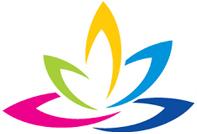 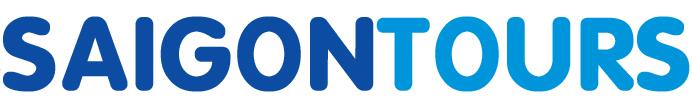 CÔNG TY TNHH GIAO THÔNG VẬN TẢI VÀ DU LỊCH SÀI GÒNCÔNG TY TNHH GIAO THÔNG VẬN TẢI VÀ DU LỊCH SÀI GÒN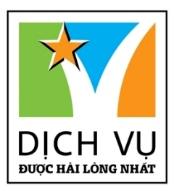 Văn phòng Hồ Chí MinhĐC: 219 Võ Văn Tần, Phường 5, Quận 3ĐT: 19002258Email: hcm@saigontours.asia           Website: www.saigontours.asiaVăn phòng Hà Nội: ĐC: Tầng 6, 12 Khuất Duy Tiến, P. Thanh Xuân Trung, Q.Thanh XuânĐT: 1900 2258Email: hanoi@saigontours.asiaWebsite: www.saigontours.asia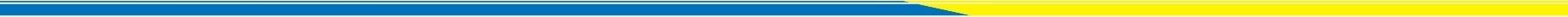 LƯU Ý QUAN TRỌNG - QUÝ KHÁCH VUI LÒNG ĐỌC KỸ TRƯỚC KHI ĐĂNG KÝ- Giấy tờ: Người lớn và trẻ từ 14 tuổi trở lên, thuộc quốc tịch Việt Nam mang CMT/CCCD/hộ chiếu gốc hình ảnh rõ nét còn hạn sử dụng). (trẻ dưới 14 tuổi thuộc quốc tịch Việt Nam mang theo giấy khai sinh gốc hoặc bản trích lục có mộc đỏ). (Khách nước ngoài/việt kiều mang theo hộ chiếu gốc + nếu visa nhập cảnh việt nam)- Tiêu chuẩn tour: Đây là tour ghép từng chặng được khởi hành hàng ngày, tức mỗi tour là một hướng dẫn viên riêng: City Hà Nội là một tour có HDV riêng, Ninh Bình là một tour có HDV riêng, Du thuyền là HDV của du thuyền, Sapa là HDV địa phương tại Sapa...- Lưu ý từng ngày để chuyến đi không bỡ ngỡ:- Ngày 1: Ở sân bay tân sơn nhất có nhân viên hỗ trợ khách làm check in, khách tự bay ra Hà Nội, ra tới sân bay nội Bài, Xe đón đưa về nội thành gặp hdv tour city rồi mới đi thăm quan. Ngày này ăn tối tự túc- Ngày 2: Ngày này ăn tối tự túc- Ngày 3: Từ hà nội đi hạ long chỉ có xe limosine hoặc xe du lịch đưa khách đến bến hạ long, đến bến mới có hdv riêng của du thuyền đón và lên du thuyền.- Ngày 4: Ngày từ hạ long về hà nội, chỉ có xe limosine đưa về khách sạn hà nội, ngày này ăn tối tự túc.- Ngày 5: sẽ không gồm ăn sáng do khách phải dậy sớm để ra điểm xe đi sapa, giờ này khách sạn chưa phục vụ ăn sáng và Xe đi sapa là xe giường nằm to không vào phố cổ đón khách được, nên khách sẽ tự bắt taxi ra điểm tập trung cách khách sạn khoảng 1km để lên xe, trên xe không có hdv, đến sapa mới có hdv địa phương đón và đi tham quan.- Ngày 6: Từ sapa xe giường nằm đưa về sân bay nội bài, khách tự làm check in. Kết thúc.- Lưu ý giờ bay: Do các chuyến bay phụ thuộc vào các hãng hàng không nên trong một số trường hợp chuyến bay, giờ bay có thể thay đổi bay sớm hơn hoặc trễ hơn so với chuyến bay ban đầu đặt, Saigontours sẽ báo ngay cho Bên A khi có sự thay đổi, mọi phát sinh liên quan đến việc thay đổi giờ bay (nếu có) Saigontours sẽ không chịu trách nhiệm bồi thường và không chi trả thêm bất kỳ chi phí nào khác.  